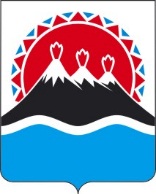 В соответствии с постановлением Губернатора Камчатского края от 29.09.2020 № 178 «Об изменении структуры исполнительных органов государственной власти Камчатского края»ПРИКАЗЫВАЮ:1. Внести в приказ Министерства строительства Камчатского края от 21.03.2011 № 26 «О комиссии по соблюдению требований к служебному поведению государственных гражданских служащих Камчатского края и урегулированию конфликта интересов в Министерстве строительства Камчатского края» следующие изменения:1) в наименовании слова «Министерстве строительства Камчатского края» заменить словами «Министерстве строительства и жилищной политики Камчатского края»;2) в части 1 слова «Министерстве строительства Камчатского края» заменить словами «Министерстве строительства и жилищной политики Камчатского края»;3) в части 2 слова «Министерстве строительства Камчатского края» заменить словами «Министерстве строительства и жилищной политики Камчатского края»;4) приложение № 1 изложить в новой редакции согласно приложению;5) в приложении 2:а) в обозначении слова «Министерства строительства Камчатского края» заменить словами «Министерства строительства и жилищной политики Камчатского края»;б) в наименовании слова «Министерства строительства Камчатского края» заменить словами «Министерстве строительства и жилищной политики Камчатского края»; в) в части 1 слова «Министерстве строительства Камчатского края» заменить словами «Министерстве строительства и жилищной политики Камчатского края», слова «Министром строительства Камчатского края» заменить словами «Министром строительства и жилищной политики Камчатского края»;г) в части 61 слова «Министерстве строительства Камчатского края» заменить словами «Министерстве строительства и жилищной политики Камчатского края», слова «Министерства строительства Камчатского края» заменить словами «Министерства строительства и жилищной политики Камчатского края»;д) в части 221 слова «Министерства строительства Камчатского края» заменить словами «Министерства строительства и жилищной политики Камчатского края»;2. Настоящий приказ вступает в силу через 10 дней после дня его официального опубликования.Состав комиссиипо соблюдению требований к служебному поведению государственных гражданских служащих Камчатского края и урегулированию конфликта интересов в Министерстве строительства и жилищной политики Камчатского края <1>(Далее -комиссия)___________________________________<1> Общее число членов комиссии, не замещающих должности государственной гражданской службы в Министерстве строительства и жилищной политики Камчатского края, должно составлять не менее одной четверти от общего числа членов комиссии.	<2> Член комиссии включается на основании решения Министром строительства и жилищной политики Камчатского края по согласованию с соответствующими организациями.<3> Участник определяется председателем комиссии.<4> Участник приглашается на заседание комиссии по решению председателя комиссии, принимаемому в каждом конкретном случае отдельно не менее чем за три дня до дня заседания комиссии на основании ходатайства государственного гражданского служащего, в отношении которого комиссией рассматривается этот вопрос, или любого члена комиссии                                             ».МИНИСТЕРСТВО СТРОИТЕЛЬСТВА И ЖИЛИЩНОЙ ПОЛИТИКИ КАМЧАТСКОГО КРАЯПРИКАЗ № [Номер документа]г. Петропавловск-Камчатскийот [Дата регистрации]О внесении изменений в приказ Министерства строительства Камчатского края от 21.03.2011 № 26 «О комиссии по соблюдению требований к служебному поведению государственных гражданских служащих Камчатского края и урегулированию конфликта интересов в Министерстве строительства Камчатского края»Министр строительства и жилищной политики Камчатского края[горизонтальный штамп подписи 1]А.Г. ДегодьевПриложение к приказу Министерства строительства и жилищной политики 
Камчатского краяот [Дата регистрации] № [Номер документа]«Приложение № 1 к приказу Министерства строительства Камчатского края от 21.03.2011 № 26Воронова Елена Николаевна- заместитель Министра – начальник отдела организационно – правового обеспечения Министерства строительства и жилищной политики Камчатского края, председатель комиссии;- заместитель Министра – начальник отдела организационно – правового обеспечения Министерства строительства и жилищной политики Камчатского края, председатель комиссии;- заместитель Министра – начальник отдела организационно – правового обеспечения Министерства строительства и жилищной политики Камчатского края, председатель комиссии;Чернобровкин Александр Михайлович- начальник отдела инвестиций и ценообразования в строительстве Министерства строительства и жилищной политики Камчатского края, заместитель председателя комиссии;- начальник отдела инвестиций и ценообразования в строительстве Министерства строительства и жилищной политики Камчатского края, заместитель председателя комиссии;- начальник отдела инвестиций и ценообразования в строительстве Министерства строительства и жилищной политики Камчатского края, заместитель председателя комиссии;Морозова Ирина Владимировна -  референт отдела организационно – правового обеспечения Министерства строительства и жилищной политики Камчатского края, секретарь комиссии;ШтернерЕлена Васильевна-  заместитель начальника организационно – правового обеспечения Министерства строительства и жилищной политики Камчатского края;КаспроваМария Александровна- советник отдела по профилактике коррупционных и иных правонарушений Аппарата Губернатора и Правительства Камчатского края;-  представитель (представители) научных организаций, профессиональных образовательных организаций, образовательных организаций высшего образования и организаций дополнительного профессионального образования в Камчатском крае, деятельность которых связана с государственной службой (по согласованию);-  представитель (представители) научных организаций, профессиональных образовательных организаций, образовательных организаций высшего образования и организаций дополнительного профессионального образования в Камчатском крае, деятельность которых связана с государственной службой (по согласованию);- представитель Общественной палаты Камчатского края (по согласованию) <2>;- представитель Общественной палаты Камчатского края (по согласованию) <2>;-  представитель общественной организации ветеранов, созданной в Министерстве строительства и жилищной политики Камчатского края (в случае её создания в Министерстве строительства и жилищной политики Камчатского края Камчатского края, по согласованию) <2>;-  представитель общественной организации ветеранов, созданной в Министерстве строительства и жилищной политики Камчатского края (в случае её создания в Министерстве строительства и жилищной политики Камчатского края Камчатского края, по согласованию) <2>;-  представитель профсоюзной организации, действующей в установленном порядке в Министерстве строительства и жилищной политики Камчатского края (в случае её создания в Министерстве строительства и жилищной политики Камчатского края в установленном порядке, по согласованию) <2>;-  представитель профсоюзной организации, действующей в установленном порядке в Министерстве строительства и жилищной политики Камчатского края (в случае её создания в Министерстве строительства и жилищной политики Камчатского края в установленном порядке, по согласованию) <2>;Участники заседания комиссии с правом совещательного голоса:Участники заседания комиссии с правом совещательного голоса:Участники заседания комиссии с правом совещательного голоса:- непосредственный руководитель государственного гражданского служащего Камчатского края (далее – гражданский служащий), в отношении которого комиссией рассматривается вопрос о соблюдении требований к служебному поведению и (или) требований об урегулировании конфликта интересов;- непосредственный руководитель государственного гражданского служащего Камчатского края (далее – гражданский служащий), в отношении которого комиссией рассматривается вопрос о соблюдении требований к служебному поведению и (или) требований об урегулировании конфликта интересов;-  гражданские служащие, замещающие в Министерстве строительства и жилищной политики Камчатского края Камчатского края должности государственной гражданской службы Камчатского края, аналогичные должности, замещаемой гражданским служащим, в отношении которого комиссией рассматривается этот вопрос (два лица) <3>;-  гражданские служащие, замещающие в Министерстве строительства и жилищной политики Камчатского края Камчатского края должности государственной гражданской службы Камчатского края, аналогичные должности, замещаемой гражданским служащим, в отношении которого комиссией рассматривается этот вопрос (два лица) <3>;- другие гражданские служащие, замещающие должности государственной гражданской службы Камчатского края в Министерстве строительства и жилищной политики Камчатского края <4>; - другие гражданские служащие, замещающие должности государственной гражданской службы Камчатского края в Министерстве строительства и жилищной политики Камчатского края <4>; - специалисты, которые могут дать пояснения по вопросам государственной службы и вопросам, рассматриваемым комиссией <4>;- специалисты, которые могут дать пояснения по вопросам государственной службы и вопросам, рассматриваемым комиссией <4>;- должностные лица других государственных органов Камчатского края, органов местного самоуправления муниципальных образований в Камчатском крае <4>;- должностные лица других государственных органов Камчатского края, органов местного самоуправления муниципальных образований в Камчатском крае <4>;- представители заинтересованных организаций <4>;- представители заинтересованных организаций <4>;-  представитель гражданского служащего, в отношении которого комиссией рассматривается вопрос о соблюдении требований к служебному поведению и (или) требований об урегулировании конфликта интересов <4>.-  представитель гражданского служащего, в отношении которого комиссией рассматривается вопрос о соблюдении требований к служебному поведению и (или) требований об урегулировании конфликта интересов <4>.